KNA Board of Directors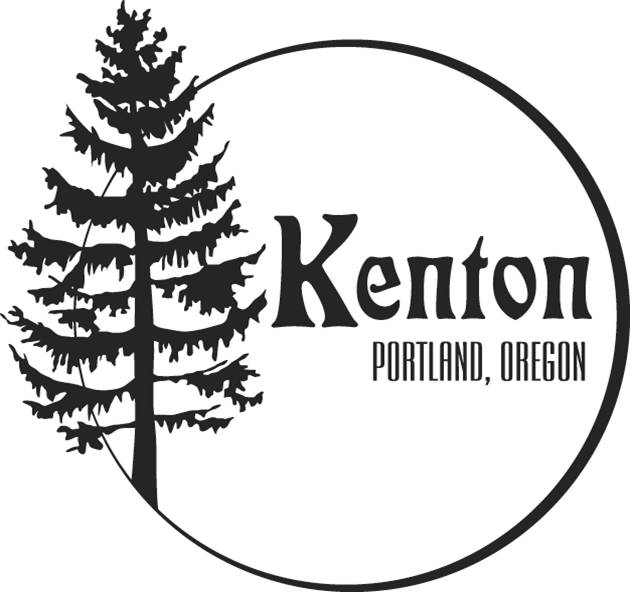 MEETING AGENDAJanuary 9, 20197-8pmHistoric Kenton Firehouse
Board members present: Tyler, Patricia, Andrea, Angela, Megan, Susan O, Stefanie, Ryan, & Susan R.
Community: 3 folks (2 from Mayfly Taproom that is opening on Interstate; won't have food, but working with a food truck)TimeItemResponsibleAction7pmCall to Order/Introductions/ AnnouncementsRoppeMegan:
* Friends of Trees planting Sat., March 16th for Kenton, Arbor Lodge, Overlook, & Portsmouth
* Can get a tree planted at your home or volunteerMegan:
* Friends of Trees planting Sat., March 16th for Kenton, Arbor Lodge, Overlook, & Portsmouth
* Can get a tree planted at your home or volunteerMegan:
* Friends of Trees planting Sat., March 16th for Kenton, Arbor Lodge, Overlook, & Portsmouth
* Can get a tree planted at your home or volunteerMegan:
* Friends of Trees planting Sat., March 16th for Kenton, Arbor Lodge, Overlook, & Portsmouth
* Can get a tree planted at your home or volunteer7:05-7:15pmTreasurer and Secretary ReportMoos/Van de MarkInformation & ApprovalTreasurer Report – Angela* $349 from Little Red Press – hoodie* $50 check * Have $77 garbage bill to pay* KNA balance $6,913.26Kenton Community Garden report – Angela & Patricia* Patricia has a project at the top of garden that is the KNA’s (20ish ft outside fence)* Received $1000 in funds from a neighbor donation which have been spending down last 6 yrs; $96 left* 4 trees that need pruning, plus raspberries, new blueberries, fennel, lavender, thyme, salmonberry, thimbleberry, and red flowering currant* Megan offered to ask if someone would to volunteer to prune the 4 trees (potentially w/ Portland Urban Forestry as a Tree Steward event)Angela:
* Alta Mitchoff passed away. She was very involved w/ KNA in past & wrote a history of Kenton. Angela is interested in a permanent plaque in Rose Garden and a potential KNA donation in honor of her.
* Motion: $100 to Alzheimer's Assn in memory of Alta Mitchoff
* Angela motioned. Susan O seconded. All voted to approve.
Secretary Report
* Tyler took minutes in December. Susan moved to approve minutes from December. Ryan seconded. All approved.Treasurer Report – Angela* $349 from Little Red Press – hoodie* $50 check * Have $77 garbage bill to pay* KNA balance $6,913.26Kenton Community Garden report – Angela & Patricia* Patricia has a project at the top of garden that is the KNA’s (20ish ft outside fence)* Received $1000 in funds from a neighbor donation which have been spending down last 6 yrs; $96 left* 4 trees that need pruning, plus raspberries, new blueberries, fennel, lavender, thyme, salmonberry, thimbleberry, and red flowering currant* Megan offered to ask if someone would to volunteer to prune the 4 trees (potentially w/ Portland Urban Forestry as a Tree Steward event)Angela:
* Alta Mitchoff passed away. She was very involved w/ KNA in past & wrote a history of Kenton. Angela is interested in a permanent plaque in Rose Garden and a potential KNA donation in honor of her.
* Motion: $100 to Alzheimer's Assn in memory of Alta Mitchoff
* Angela motioned. Susan O seconded. All voted to approve.
Secretary Report
* Tyler took minutes in December. Susan moved to approve minutes from December. Ryan seconded. All approved.Treasurer Report – Angela* $349 from Little Red Press – hoodie* $50 check * Have $77 garbage bill to pay* KNA balance $6,913.26Kenton Community Garden report – Angela & Patricia* Patricia has a project at the top of garden that is the KNA’s (20ish ft outside fence)* Received $1000 in funds from a neighbor donation which have been spending down last 6 yrs; $96 left* 4 trees that need pruning, plus raspberries, new blueberries, fennel, lavender, thyme, salmonberry, thimbleberry, and red flowering currant* Megan offered to ask if someone would to volunteer to prune the 4 trees (potentially w/ Portland Urban Forestry as a Tree Steward event)Angela:
* Alta Mitchoff passed away. She was very involved w/ KNA in past & wrote a history of Kenton. Angela is interested in a permanent plaque in Rose Garden and a potential KNA donation in honor of her.
* Motion: $100 to Alzheimer's Assn in memory of Alta Mitchoff
* Angela motioned. Susan O seconded. All voted to approve.
Secretary Report
* Tyler took minutes in December. Susan moved to approve minutes from December. Ryan seconded. All approved.Treasurer Report – Angela* $349 from Little Red Press – hoodie* $50 check * Have $77 garbage bill to pay* KNA balance $6,913.26Kenton Community Garden report – Angela & Patricia* Patricia has a project at the top of garden that is the KNA’s (20ish ft outside fence)* Received $1000 in funds from a neighbor donation which have been spending down last 6 yrs; $96 left* 4 trees that need pruning, plus raspberries, new blueberries, fennel, lavender, thyme, salmonberry, thimbleberry, and red flowering currant* Megan offered to ask if someone would to volunteer to prune the 4 trees (potentially w/ Portland Urban Forestry as a Tree Steward event)Angela:
* Alta Mitchoff passed away. She was very involved w/ KNA in past & wrote a history of Kenton. Angela is interested in a permanent plaque in Rose Garden and a potential KNA donation in honor of her.
* Motion: $100 to Alzheimer's Assn in memory of Alta Mitchoff
* Angela motioned. Susan O seconded. All voted to approve.
Secretary Report
* Tyler took minutes in December. Susan moved to approve minutes from December. Ryan seconded. All approved.7:15-7:25pmKenton Women’s Village UpdateOliverDiscussionSusan O:
* Subcommittee is back on. Consists of Terrance, Tyler, Taffy, Patricia, and Susan O. Next meeting is 28th of January. 6pm. 4th Monday of every month. Upstairs at Firehouse in conference room.
* Had good discussion about Good Neighbor Agreement w/ KWV. Susan asked everyone to think about what would that be. Will need to replace current one as relocating to permanent location. Could include what we hope to get from them as neighbors and to give to them as neighbors.
* Heavy construction on site currently. Next week pods will be there.
* Pod Design Challenge: Have 14 contractors coming together at warehouse in PDX. All volunteering labor & materials. Going to build for free.
* Susan O. wants to see if can get swag from Kenton businesses. Going to have a Pod Build Challenge Kick Off February 1st at Disjecta. It is for contractors to get energized. Chloe Eudaly will be there. Organized by Anderson Construction. Will distribute flyer to KNA (that went out to contractors).
* On track to move any remaining clients into site by end of month. 4 currently existing clients. Haven't been putting folks into pipeline during construction phase.Susan O:
* Subcommittee is back on. Consists of Terrance, Tyler, Taffy, Patricia, and Susan O. Next meeting is 28th of January. 6pm. 4th Monday of every month. Upstairs at Firehouse in conference room.
* Had good discussion about Good Neighbor Agreement w/ KWV. Susan asked everyone to think about what would that be. Will need to replace current one as relocating to permanent location. Could include what we hope to get from them as neighbors and to give to them as neighbors.
* Heavy construction on site currently. Next week pods will be there.
* Pod Design Challenge: Have 14 contractors coming together at warehouse in PDX. All volunteering labor & materials. Going to build for free.
* Susan O. wants to see if can get swag from Kenton businesses. Going to have a Pod Build Challenge Kick Off February 1st at Disjecta. It is for contractors to get energized. Chloe Eudaly will be there. Organized by Anderson Construction. Will distribute flyer to KNA (that went out to contractors).
* On track to move any remaining clients into site by end of month. 4 currently existing clients. Haven't been putting folks into pipeline during construction phase.Susan O:
* Subcommittee is back on. Consists of Terrance, Tyler, Taffy, Patricia, and Susan O. Next meeting is 28th of January. 6pm. 4th Monday of every month. Upstairs at Firehouse in conference room.
* Had good discussion about Good Neighbor Agreement w/ KWV. Susan asked everyone to think about what would that be. Will need to replace current one as relocating to permanent location. Could include what we hope to get from them as neighbors and to give to them as neighbors.
* Heavy construction on site currently. Next week pods will be there.
* Pod Design Challenge: Have 14 contractors coming together at warehouse in PDX. All volunteering labor & materials. Going to build for free.
* Susan O. wants to see if can get swag from Kenton businesses. Going to have a Pod Build Challenge Kick Off February 1st at Disjecta. It is for contractors to get energized. Chloe Eudaly will be there. Organized by Anderson Construction. Will distribute flyer to KNA (that went out to contractors).
* On track to move any remaining clients into site by end of month. 4 currently existing clients. Haven't been putting folks into pipeline during construction phase.Susan O:
* Subcommittee is back on. Consists of Terrance, Tyler, Taffy, Patricia, and Susan O. Next meeting is 28th of January. 6pm. 4th Monday of every month. Upstairs at Firehouse in conference room.
* Had good discussion about Good Neighbor Agreement w/ KWV. Susan asked everyone to think about what would that be. Will need to replace current one as relocating to permanent location. Could include what we hope to get from them as neighbors and to give to them as neighbors.
* Heavy construction on site currently. Next week pods will be there.
* Pod Design Challenge: Have 14 contractors coming together at warehouse in PDX. All volunteering labor & materials. Going to build for free.
* Susan O. wants to see if can get swag from Kenton businesses. Going to have a Pod Build Challenge Kick Off February 1st at Disjecta. It is for contractors to get energized. Chloe Eudaly will be there. Organized by Anderson Construction. Will distribute flyer to KNA (that went out to contractors).
* On track to move any remaining clients into site by end of month. 4 currently existing clients. Haven't been putting folks into pipeline during construction phase.7:25-7:35pmTrust Fund UpdateScovillDiscussionTyler:
* Reactivation of PIR Trustfund. $35,000/yr. Have green light approval for $10k grant program KNA can run.
* Trickling through bureaucracy currently. The Commissioner suggested doubling amount to KNA & working to drain the trust.
* Tom is retiring in May. Mary will be point person for trust fund. Tom will stay as head of North Portland Neighborhood Works. KNA uses Kenton Action Plan as fiscal sponsor for non-profit status. Tom has historically provided service for free. He would no longer provide for free. Tom wants us to become our own non-profit & get our own fiscal sponsorship. Tom offered to do 501(1)c(3) status for us. (Bigger tax burden at end of every year).
* Board discussion on conducting cost analysis & determining whether should become a 501(1)c(3). Angela shared fee is normally 5% (for what Tom does). Questions came up about how other Neighborhood Associations handle.Tyler:
* Reactivation of PIR Trustfund. $35,000/yr. Have green light approval for $10k grant program KNA can run.
* Trickling through bureaucracy currently. The Commissioner suggested doubling amount to KNA & working to drain the trust.
* Tom is retiring in May. Mary will be point person for trust fund. Tom will stay as head of North Portland Neighborhood Works. KNA uses Kenton Action Plan as fiscal sponsor for non-profit status. Tom has historically provided service for free. He would no longer provide for free. Tom wants us to become our own non-profit & get our own fiscal sponsorship. Tom offered to do 501(1)c(3) status for us. (Bigger tax burden at end of every year).
* Board discussion on conducting cost analysis & determining whether should become a 501(1)c(3). Angela shared fee is normally 5% (for what Tom does). Questions came up about how other Neighborhood Associations handle.Tyler:
* Reactivation of PIR Trustfund. $35,000/yr. Have green light approval for $10k grant program KNA can run.
* Trickling through bureaucracy currently. The Commissioner suggested doubling amount to KNA & working to drain the trust.
* Tom is retiring in May. Mary will be point person for trust fund. Tom will stay as head of North Portland Neighborhood Works. KNA uses Kenton Action Plan as fiscal sponsor for non-profit status. Tom has historically provided service for free. He would no longer provide for free. Tom wants us to become our own non-profit & get our own fiscal sponsorship. Tom offered to do 501(1)c(3) status for us. (Bigger tax burden at end of every year).
* Board discussion on conducting cost analysis & determining whether should become a 501(1)c(3). Angela shared fee is normally 5% (for what Tom does). Questions came up about how other Neighborhood Associations handle.Tyler:
* Reactivation of PIR Trustfund. $35,000/yr. Have green light approval for $10k grant program KNA can run.
* Trickling through bureaucracy currently. The Commissioner suggested doubling amount to KNA & working to drain the trust.
* Tom is retiring in May. Mary will be point person for trust fund. Tom will stay as head of North Portland Neighborhood Works. KNA uses Kenton Action Plan as fiscal sponsor for non-profit status. Tom has historically provided service for free. He would no longer provide for free. Tom wants us to become our own non-profit & get our own fiscal sponsorship. Tom offered to do 501(1)c(3) status for us. (Bigger tax burden at end of every year).
* Board discussion on conducting cost analysis & determining whether should become a 501(1)c(3). Angela shared fee is normally 5% (for what Tom does). Questions came up about how other Neighborhood Associations handle.7:35-8pmUpdates from the Chair and Planning for the YearBoard/RoppeDiscussionTyler:
* RiteAid is closing Feb. 9 & The Barn across the street closed (owner passed away). The Barn worth $1.2 million
* Land use folks in Arbor Lodge had idea about collaborating on these kind of land use things with KNA

Plans for year 
Tyler:
* Board should start thinking about goals for year & figuring out Trust Fund
* Need a succession plan for board (for Chair, Vice, & Treasurer) as positions have term limits
* Discussion on next steps needed for this; putting out to current board and/or larger community
Ryan:
* Suggestion to outline what positions entailGeneral meetings:
* Have flip flopped between having 1 and 2 a year (discussion of how many we should have)
* Stefanie suggested it might be nice to have one in spring around issue of board changing
* Subsequent discussion around focusing June meeting on discussion of changesNext newsletter:
* Whenever we decide (3 times a year usually)Tyler:
* RiteAid is closing Feb. 9 & The Barn across the street closed (owner passed away). The Barn worth $1.2 million
* Land use folks in Arbor Lodge had idea about collaborating on these kind of land use things with KNA

Plans for year 
Tyler:
* Board should start thinking about goals for year & figuring out Trust Fund
* Need a succession plan for board (for Chair, Vice, & Treasurer) as positions have term limits
* Discussion on next steps needed for this; putting out to current board and/or larger community
Ryan:
* Suggestion to outline what positions entailGeneral meetings:
* Have flip flopped between having 1 and 2 a year (discussion of how many we should have)
* Stefanie suggested it might be nice to have one in spring around issue of board changing
* Subsequent discussion around focusing June meeting on discussion of changesNext newsletter:
* Whenever we decide (3 times a year usually)Tyler:
* RiteAid is closing Feb. 9 & The Barn across the street closed (owner passed away). The Barn worth $1.2 million
* Land use folks in Arbor Lodge had idea about collaborating on these kind of land use things with KNA

Plans for year 
Tyler:
* Board should start thinking about goals for year & figuring out Trust Fund
* Need a succession plan for board (for Chair, Vice, & Treasurer) as positions have term limits
* Discussion on next steps needed for this; putting out to current board and/or larger community
Ryan:
* Suggestion to outline what positions entailGeneral meetings:
* Have flip flopped between having 1 and 2 a year (discussion of how many we should have)
* Stefanie suggested it might be nice to have one in spring around issue of board changing
* Subsequent discussion around focusing June meeting on discussion of changesNext newsletter:
* Whenever we decide (3 times a year usually)Tyler:
* RiteAid is closing Feb. 9 & The Barn across the street closed (owner passed away). The Barn worth $1.2 million
* Land use folks in Arbor Lodge had idea about collaborating on these kind of land use things with KNA

Plans for year 
Tyler:
* Board should start thinking about goals for year & figuring out Trust Fund
* Need a succession plan for board (for Chair, Vice, & Treasurer) as positions have term limits
* Discussion on next steps needed for this; putting out to current board and/or larger community
Ryan:
* Suggestion to outline what positions entailGeneral meetings:
* Have flip flopped between having 1 and 2 a year (discussion of how many we should have)
* Stefanie suggested it might be nice to have one in spring around issue of board changing
* Subsequent discussion around focusing June meeting on discussion of changesNext newsletter:
* Whenever we decide (3 times a year usually)Motion to adjourn made by Ryan. Patricia seconded. All approved.Motion to adjourn made by Ryan. Patricia seconded. All approved.Motion to adjourn made by Ryan. Patricia seconded. All approved.Motion to adjourn made by Ryan. Patricia seconded. All approved.